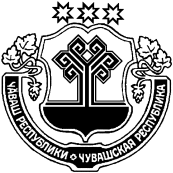 Об отчете о ходе выполнения муниципальных            				программ Шемуршинского района ЧувашскойРеспублики за 2018 год	Заслушав отчет начальника отдела экономики администрации Шемуршинского района Шемуршинское районное Собрание депутатов решило:	Принять к сведению прилагаемый отчет о  ходе выполнения муниципальных            программ Шемуршинского района Чувашской Республики за 2018 год.Глава Шемуршинского района							М.Х.ХамдеевО Т Ч Е То ходе выполнения муниципальных программ Шемуршинского района Чувашской Республики за 2018 годНа территории Шемуршинского района в 2018 году осуществлялась реализация 15 муниципальных программ. Перечень программ утвержден постановлением администрации Шемуршинского района от 09.10.2013 г. №360. Утвержден Порядок разработки, реализации и оценки эффективности муниципальных программ Шемуршинского  района Чувашской Республики постановлением администрации Шемуршинского района от 12.08.2014 г. № 275. Муниципальные программы, разработанные и утверждённые в соответствии с вышеуказанным Порядком, размещены на сайте администрации в сети Интернет в разделе «Муниципальные программы».В  2018  году  на  территории  Шемуршинского района  действовали  15 муниципальных программ,  направленных на решение широкого круга вопросов, финансирование  которых  осуществлялось как за счет средств местного бюджета, так и за счет средств республиканского бюджета. Общий  объем  финансирования  муниципальных  программ  на  2018  год был  запланирован  на  сумму  329,8 млн. рублей,  в  том  числе  за  счет  средств республиканского  бюджета  216,6 млн.  рублей,  местного бюджета  –  113,2 млн.  рублей.  Фактически  на реализацию муниципальных программ  из бюджетов всех уровней  в  2018  году  израсходовано  301,7 млн.  рублей  (91,5  процента исполнения), в том числе из  республиканского бюджета  –  192,2 млн. рублей (89 процентов  исполнения),  из  местного  бюджета  –  109,5 млн.  рублей  (96,7 процента исполнения).  В целом по всем программам степень эффективности использования финансовых средств муниципальных программ Шемуршинского района составила 91,5%. Полностью использованы финансовые средства по 1 программе из 15. Наименьшее использование по программе «Развитие сельского хозяйства и регулирование рынка сельскохозяйственной продукции, сырья и продовольствия на 2016-2020 годы»– всего 79,18% , что связано с расторжением контракта по строительству автомобильных дорог и по программе «Развитие потенциала природно-сырьевых ресурсов и повышение экологической безопасности» - всего на 74,85%, что связано с экономией на разработке проектно-сметной документации. Приложение на 1 л. в табличной форме.ЧЁВАШ РЕСПУБЛИКИШЁМЁРШЁ РАЙОН,ЧУВАШСКАЯ РЕСПУБЛИКАШЕМУРШИНСКИЙ РАЙОНШЁМЁРШЁ РАЙОН,ДЕПУТАТСЕН ПУХЁВ,ЙЫШЁНУ«____»___________2019     № ____Шёмёршё ял.ШЕМУРШИНСКОЕ РАЙОННОЕСОБРАНИЕ ДЕПУТАТОВРЕШЕНИЕ« 29 » марта  2019  г. № 27.3 село ШемуршаПриложениек решению Шемуршинского    районного Собрания депутатовот  29.03.2019 г. № 27.3